PANEVĖŽIO VYSKUPIJA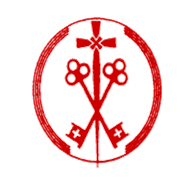 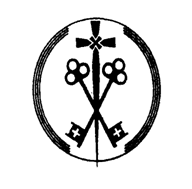 PANEVĖŽIO ŠV. APAŠTALŲ PETRO IR POVILO PARAPIJA, Smėlynės g. 10, LT-35143 Panevėžys, tel.: 8 657 73787JAUNIMO (15−18 m.) rengimas sakramentams (2018–2019 m. m.)Jaunimo pasirengimo sakramentams (Sutvirtinimo, jeigu reikia – Krikšto ir Pirmosios Šv. Komunijos) PARAPINĖS KATECHEZĖS PRASIDĖS nuo 2018 m. spalio 1 d. ir tęsis iki 2019 m. gegužės 30 d. (užsiėmimai vyks 1,5 val. vieną kartą per savaitę).Katechezės metu jaunuoliai prisimins ir įtvirtins žinias apie Bažnyčios mokymą. Tikėjimo šviesoje kartu su katechetais bendradarbiaudami ir diskutuodami, dalyvaudami ALFA kurse jaunimui, lytiškumo ugdymo seminare, dvejose privalomose savaitgalinėse išvykose aptars jiems aktualias problemas. Kiekvieną sekmadienį dalyvaudami šv. Mišių aukoje, burdamiesi į parapijos bendruomenę bus ugdomi atsiverti šv. Dvasios veikimui bei atvira širdimi priimti Jos teikiamas dovanas, pajusti ypatingą Dievo veikimą.REGISTRACIJA vyksta (dokumentai priimami) nuo 2018 m. rugsėjo 3 d. iki rugsėjo 25 d. – pildoma registracijos ANKETA ir kartu su KRIKŠTO, PIRMOSIOS ŠV. KOMUNIJOS pažymėjimų (arba pažymų) kopijomis pristatoma į klebonijos  raštinę:1) atneškite į klebonijos raštinę  arba2) atsiųskite el. paštu petropoviloparapija@gmail.com (anketą , Krikšto bei pirmosios Komunijos pažymėjimus (arba pažymas) galima nuskanuoti).PIRMASIS SUSITIKIMAS su tėveliais (globėjais) prasidės Šv. Mišiomis 2018 m. rugsėjo 28 d. 18 val. Po jų parapijos klebonas ir katechetė suteiks informaciją ir atsakys į klausimus (dalyvavimas privalomas). ATMINTINĖ TĖVELIAMS (GLOBĖJAMS)Reikalingus dokumentus (užpildytą anketą, Krikšto ir Pirmosios Komunijos pažymėjimų (arba pažymų) kopijas) būtina pristatyti iki 2018-09-25.Metinis įnašas katechezės išlaidoms – 25 € patalpų naudojimo sąnaudoms (šildymas, vanduo, elektra), vaizdinėms priemonėms, padalomajai medžiagai ir kitoms išlaidoms padengti . Negalinčių mokėti šios sumos prašome kreiptis į parapijos namų raštinę ir užpildyti prašymą dėl visos sumos arba jos dalies padengimo iš parapijos lėšų. Įnašą prašome atnešti katechetei arba sumokėti klebonijos raštinėje iki 2018 m. lapkričio 1 d. Dalyvavimas šv. Mišiose kiekvieną sekmadienį privalomas. Kviečiame dalyvauti 18 val. jaunimo Mišiose.DĖMESIO! Registracija į rengimosi grupes vyksta nuo 2018 m. rugsėjo 3 d. iki rugsėjo 25 d.JAUNIMO (15−18 m.) rengimas sakramentams (2018–2019 m. m.)Jaunuolio duomenys (užpildykite spausdintinėmis raidėmis):Duomenys apie mokyklą ir bendruomenę:Kada jaunuolis galėtų lankyti katechezę 
(pasirinkite du variantus ir pažymėkite varnele):Tėvų (globėjų) vardas, pavardė, parašas: ...........................................................................................................................Šiuo laikotarpiu reikalingus dokumentus – užpildytą šią anketą ir Krikšto, Pirmosios Komunijos pažymėjimo (arba pažymos) kopijas – pristatykite į parapijos raštinę:1) atneškite į klebonijos raštinę arba2) atsiųskite el. paštu petropoviloparapija@gmail.com (anketą, Krikšto bei pirmosios Komunijos pažymėjimus (arba pažymas) galima nuskanuoti).PRIMENAME: Pirmasis tėvų (globėjų) susitikimas prasidės 2018 m. rugsėjo 28 d. 18 val. Šv. Mišiomis. (Dalyvavimas privalomas.Katechezės vyksta visus mokslo metus, kartą per savaitę, trukmė – 1,5 val. Katechezės metu jaunuolių prašysime nesinaudoti asmeniniais mobiliaisiais telefonais. Nevyksta tik atostogų metu: rudens 2018-10-29–2018-11-02; žiemos (Kalėdos) 2018-12-27–2019-01-02; žiemos 2019-02-18 – 2019-02-22; pavasario (Velykos) 2019-04-23–2019-04-26.Praleidusieji 5 katechezes be pateisinamos priežasties (gydytojo pažymos mokyklai kopija, tėvų pranešimas raštu arba telefonu katechetei) yra braukiami iš sąrašų.Pasirengimą Sutvirtinimo sakramentui patvirtina katechetė, įvertinusi jaunuolio visų metų rengimąsi.Atkreipiame dėmesį, kad Jūsų sūnus/dukra į pasiruošimo Sutvirtinimo sakramentui programą bus užregistruotas ir priimtas tik po pokalbio su kunigu.  Atvykimo pokalbiui laikui ir dienai (rugsėjo 24 – rugsėjo 28 d. d. 16.00-17.30 val.) galite užsiregistruoti paskambinę į klebonijos raštinę tel. 8 45 46 39 60.Taip pat, pradėję ruoštis Sutvirtinimo sakramentui, programos metu jaunuoliai įsipareigoja:Atlikti išpažintį advento, gavėnios metu ir prieš Sutvirtinimo sakramento suteikimo šventę;Suprasti šv. Mišių liturgiją (teorines žinias vertina parapijos katechetė);Kviesime:Įsijungti į parapijos veiklą (patarnavimas Šv. Mišioms; skaitinių skaitymas ar psalmės giedojimas, jaunimo choro repeticijos, pasiruošimas šventėms, renginiams parapijoje, įsijungimas į parapijos jaunimo veiklą);Savanoriauti (skrajučių dalinimas ar maisto surinkimas akcijoje „Maisto bankas“, pagalba miesto renginyje, apsilankymas senelių globos namuose; vaikų globos namuose);Dalyvauti religiniame renginyje (atsinaujinimo dienose organizuojamose katalikų bendruomenės „Gyvieji Akmenys“, vyskupijos jaunimo centro renginyje, katechetikos centro renginyje, organizacijų veikloje (ateitininkai, skautai), išvykoje į Aušros Vartus ar Taize visoje Lietuvoje ir /ar užsienyje.Nesurinkus atsakingo asmens parašų už šiuos išvardintus įsipareigojimus priimti Sutvirtinimo sakramentą jaunuoliams nebus leista.ATMINTINĘ pasilikti↑, ANKETĄ pristatyti →.Jaunuolio vardas, pavardėGimimo dataKrikšto vietaKrikšto dataPirmosios Komunijos vieta Pirmosios Komunijos dataMotinos vardas, pavardė, telefono numeris, el.paštasTėvo vardas, pavardė,telefono numeris, el.paštasGyvenamosios vietos adresasJaunuolio tel. numerisJaunuolio el. paštas Kita svarbi informacija apie jaunuolio charakterio, sveikatos, mokymosi ypatumusMokykla ir klasėAr šiuo metu lanko tikybos pamokas?Kiek metų lanko tikybos pamokas?Tikybos mokytojo (-s) vardas, pavardėKokiai krikščioniškai grupei priklauso (pvz. ateitininkams, bažnyčios chorui, Šv. Rašto grupelei, skautams ar kt.)Savaitės diena/ValandaPirmadienisAntradienisTrečiadienisKetvirtadienis17.00 val.